Расписание конкурсных уроков участников муниципального этапа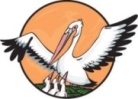        Всероссийского конкурса «Учитель года России» в 2024 годуФамилия, имя, отчество участника конкурсаКлассПредметТема урокаВремя проведения урокаКабинетЧлены  предметного жюри1 группа1 группа1 группа1 группа1 группа1 группаМилкина Екатерина Александровна3бРусский языкРод имен существительныхПредставление урока:8.55.-9.001 урок: 9.00 - 9.35.Самоанализ:9.35-9.45.№23ГришинаТатьяна ВасильевнаПопова Елена ЕвгеньевнаТолкачёва Светлана Михайловна8бЛитератураЛ.Н.Толстой. Рассказ «После бала».Особенности композиции.Приемы изображения внутреннего состояния героев.Представление урока:9.50.-9.552 урок:9.55 - 10.30.Самоанализ:10.30-10.40.№21Измайлова Светлана ИвановнаЗахарова Татьяна ВалентиновнаЕфимова Надежда Сергеевна8аМатематикаТождественные преобразования выражений, содержащих арифметические квадратные корниПредставление урока:10.45.-10.553 урок:10.55-11.25.Самоанализ:11.25-11.35. №23Толмачева Лариса АнатольевнаПопова Ольга СтаниславовнаБулыгина Наталья Васильевна4аАнглийский языкОкружающий мир. ПрофессияПредставление урока:11.40-11.45.4 урок: 11.45-12.20.Самоанализ: 12.20 - 12.30№21АнтонюкНаталья Сергеевна2 ГРУППА2 ГРУППА2 ГРУППА2 ГРУППА2 ГРУППА2 ГРУППАКлишина Алёна Викторовна7аРусский языкБунинПредставление урока:8.55.-9.001 урок: 9.00 - 9.35.Самоанализ:9.35-9.45.№22Измайлова Светлана ИвановнаЗахарова Татьяна ВалентиновнаЯстребкова Мария Владимировна5бМатематикаПриведение дробей к общему знаменателюПредставление урока:9.50.-9.552 урок:9.55 - 10.30.Самоанализ:10.30-10.40.№24Толмачева Лариса АнатольевнаПопова Ольга СтаниславовнаЧеботарева Дарья Вячеславовна4бАнглийский языкКакая сегодня погода? Описание погоды и времени годаПредставление урока:10.45.-10.553 урок:10.55-11.25.Самоанализ:11.25-11.35. №22Антонюк Наталья Сергеевна